Тариф по обращению с твердыми коммунальными отходамис 01.07.2019 — 31.12.2019с 01.07.2019 — 31.12.2019с 01.07.2019 — 31.12.2019 № 
п/пПотребителиТариф по обращению с твердыми коммунальными отходами за 1 куб.м с НДС (руб.)1.Население697.51Нормативы
накопления твердых коммунальных отходов
на территории города НижневартовскаНормативы
накопления твердых коммунальных отходов
на территории города НижневартовскаНормативы
накопления твердых коммунальных отходов
на территории города НижневартовскаНормативы
накопления твердых коммунальных отходов
на территории города НижневартовскаНормативы
накопления твердых коммунальных отходов
на территории города Нижневартовска № 
п/пНаименование
категории объектовРасчетная единица,
в отношении которой
устанавливается
нормативНорматив накопления
отходовНорматив накопления
отходов № 
п/пНаименование
категории объектовРасчетная единица,
в отношении которой
устанавливается
нормативкг/годкуб.м/годI. Административные здания, учреждения, конторыI. Административные здания, учреждения, конторыI. Административные здания, учреждения, конторыI. Административные здания, учреждения, конторыI. Административные здания, учреждения, конторы1.1Административные, офисные учреждения1 работник164,982,555II. Предприятия торговлиII. Предприятия торговлиII. Предприятия торговлиII. Предприятия торговлиII. Предприятия торговли2.1Продовольственный магазин1 кв.м
общей площади37,5950,3652.2Промтоварный магазин1 кв.м
общей площади24,4550,732.3Супермаркет (универмаг)1 кв.м
общей площади54,750,365III. Предприятия транспортной инфраструктурыIII. Предприятия транспортной инфраструктурыIII. Предприятия транспортной инфраструктурыIII. Предприятия транспортной инфраструктурыIII. Предприятия транспортной инфраструктуры3.1Железнодорожные и автовокзалы, аэропорты, речные порты1 пассажир60,591,095IV. Дошкольные и учебные заведенияIV. Дошкольные и учебные заведенияIV. Дошкольные и учебные заведенияIV. Дошкольные и учебные заведенияIV. Дошкольные и учебные заведения4.1Дошкольное образовательное учреждение1 ребенок158,411,8254.2Общеобразовательное учреждение1 учащийся82,491,095V. Культурно-развлекательные, спортивные учрежденияV. Культурно-развлекательные, спортивные учрежденияV. Культурно-развлекательные, спортивные учрежденияV. Культурно-развлекательные, спортивные учрежденияV. Культурно-развлекательные, спортивные учреждения5.1Клубы, кинотеатры, концертные залы, театры, цирки1 место27,010,735.2Библиотеки, архивы1 место15,330,73VI. Предприятия общественного питанияVI. Предприятия общественного питанияVI. Предприятия общественного питанияVI. Предприятия общественного питанияVI. Предприятия общественного питания6.1Кафе, рестораны, бары, закусоч-ные, столовые1 место540,5656,205VII. Предприятия службы бытаVII. Предприятия службы бытаVII. Предприятия службы бытаVII. Предприятия службы бытаVII. Предприятия службы быта7.1Гостиницы1 место166,0752,927.2Парикмахерские, косметические салоны, салоны красоты1 место54,3854,38VIII. Предприятия в сфере похоронных услугVIII. Предприятия в сфере похоронных услугVIII. Предприятия в сфере похоронных услугVIII. Предприятия в сфере похоронных услугVIII. Предприятия в сфере похоронных услуг8.1Кладбища1 га общей площади3 012,3527,375IX. Многоквартирные домаIX. Многоквартирные домаIX. Многоквартирные домаIX. Многоквартирные домаIX. Многоквартирные дома9.1Многоквартирные дома1 проживающий199,6551,469.2Крупногабаритные отходы1 проживающий27,740,365VII. Предприятия службы бытаVII. Предприятия службы бытаVII. Предприятия службы бытаVII. Предприятия службы бытаVII. Предприятия службы быта10.1Индивидуальные жилые дома1 проживающий535,825,1110.2Крупногабаритные отходы1 проживающий16,060,146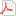 Приказ Региональной службы по тарифам Ханты–Мансийского автономного округа – Югры от 21.06.2019 №48-нп «Об установлении предельных единых тарифов на услугу регионального оператора по обращению с твердыми коммунальными отходами для Акционерного общества «Югра-Экология»Постановление администрация города Нижневартовска от 19.01.2018 №56 «Об установлении нормативов накопления твердых коммунальных отходов на территории города Нижневартовска»